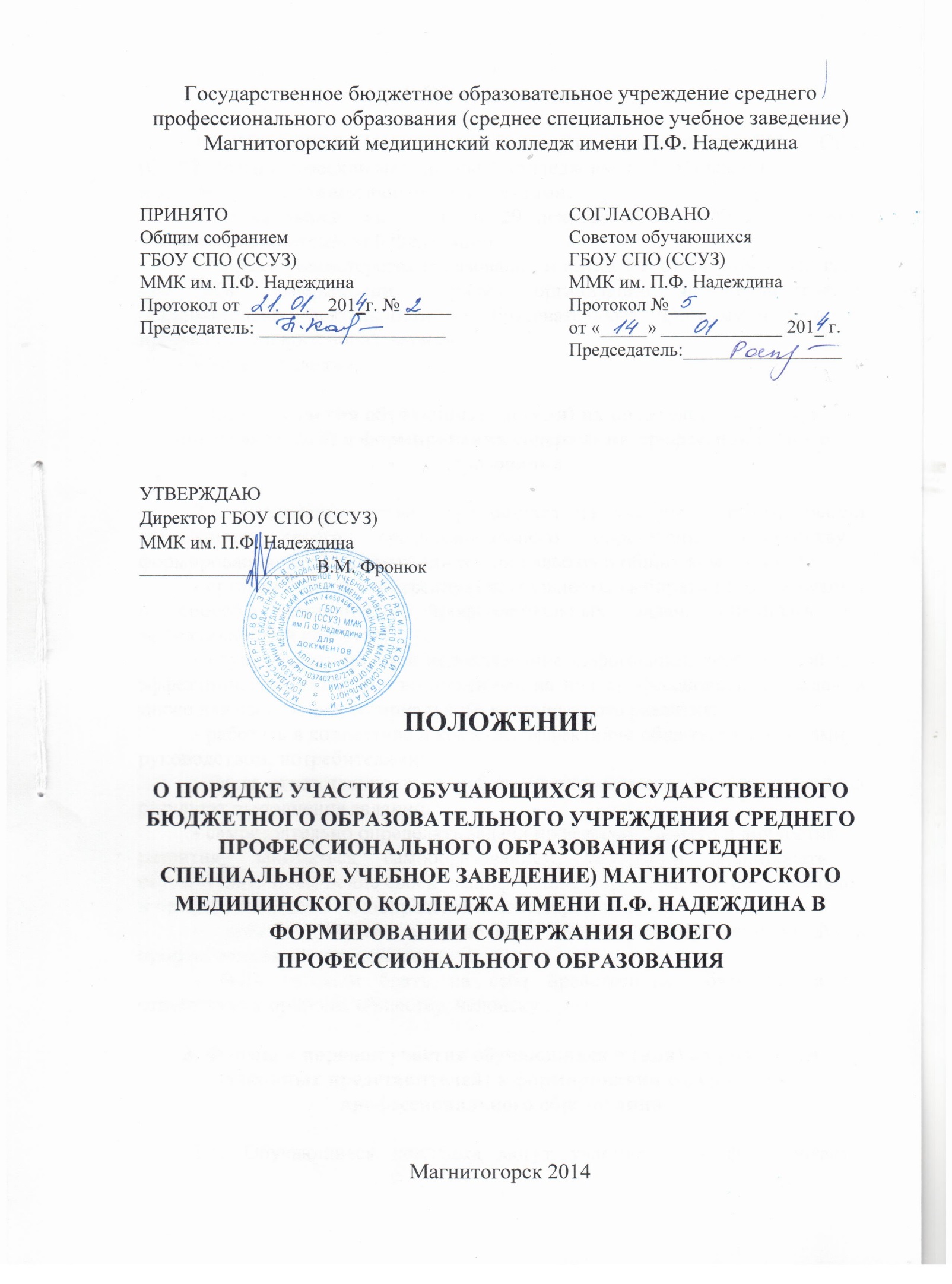 1. Общие положения1.1. Настоящий Порядок разработан для обучающихся  ГБОУ СПО (ССУЗ) Магнитогорский медицинский колледж им. П.Ф. Надеждинав соответствии с нормативными документами: - Федеральный закон РФ от 29 декабря 2012 г. № 273-ФЗ «Об образовании в Российской Федерации»; - Приказ Министерства образования и науки РФ от 14 июня 2013 г. № 464 «Об утверждении Порядка организации и осуществления образовательной деятельности по образовательным программам среднего профессионального образования»; - Устав колледжа. 2. Задачи участия обучающихся и (или) их родителей (законныхпредставителей) в формировании содержания профессионального образования2.1. Реализация права обучающихся на участие в формировании содержания своего профессионального образования способствует формированию необходимых для жизни навыков и общих компетенций: - организовывать собственную деятельность, выбирать типовые методы и способы выполнения профессиональных задач, оценивать их эффективность и качество; - осуществлять поиск и использование информации, необходимой для  эффективного выполнения возложенных на них профессиональных задач, а также для своего профессионального и личностного развития; - работать в коллективе и команде, эффективно общаться с коллегами, руководством, потребителями; - брать ответственность за работу членов команды (подчиненных), за результат выполнения заданий;- самостоятельно определять задачи профессионального и личностного развития, заниматься самообразованием, осознанно планировать и осуществлять повышение своей квалификации с ориентацией  на социальное и профессиональное самоопределение и самореализацию;- ориентироваться в условиях частой смены технологий в профессиональной деятельности; - быть готовым брать на себя нравственные обязательства по отношению к природе, обществу, человеку. 3. Формы и порядок участия обучающихся и (или) их родителей (законных представителей) в формировании содержания профессионального образования3.1. Обучающиеся колледжа могут участвовать в формировании индивидуальной образовательной программы в соответствии с Порядком реализации права обучающихся на обучение по индивидуальному учебному плану, в том числе на ускоренное обучение. 3.2. Обучающиеся колледжа имеют право: - предлагать тематику курсовых и дипломных работ (проектов); - предлагать формы проведения аудиторных и внеаудиторных занятий с учетом своих возможностей и способностей; - предлагать формы самостоятельной работы; - при изучении дисциплины, МДК, ПМ использовать любой доступный материал, в том числе, выходящий за пределы программ и учебных пособий; - оценивать содержание, качество и организацию образовательного процесса через участие в общественных организациях колледжа, анкетировании и социальных опросах, через сайт колледжа. 4. Обязанности администрации колледжа по реализации прав обучающихся в формировании содержания своего профессионального образованияДля участия обучающихся в формировании содержания своего профессионального образования администрация колледжа: 4.1. Доводит до сведения обучающихся и их родителей (законных представителей) информацию о праве участвовать в формировании содержания своего профессионального образования во время поступления и проводит разъяснительные работы в период обучения; 4.2. Стимулирует активность обучающихся через формирование положительного отношения среди педагогов и студентов к реализации данного права; 4.3. Проводит индивидуальную работу с обучающимися, которые намерены участвовать в формировании содержания своего профессионального образования; 4.4. Проводит заседания, на которых обсуждаются законность и рациональность предложенных изменений, дополнений в содержание профессионального образования; 4.5. Осуществляет постоянный контроль за ходом внесения предложений в содержание профессионального образования принятых предложений.5 Обязанности обучающихся, реализующих право участвовать вформировании содержания своего профессионального образования и случаи ограничения права5.1. Обучающиеся обязаны: - выполнять требования Федерального государственного образовательного стандарта специальности; - своевременно выполнять задания, предусмотренные утвержденным учебным планом; - вносить рациональные предложения по формированию содержания своего  профессионального образования. 5.2. Осуществление права на участие обучающихся колледжа в формировании содержания своего профессионального образования не должно препятствовать реализации федеральных государственных образовательных стандартов среднего профессионального образования.